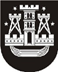 KLAIPĖDOS MIESTO SAVIVALDYBĖS TARYBASPRENDIMASDĖL KLAIPĖDOS MIESTO SAVIVALDYBĖS TARYBOS 2021 M. RUGSĖJO 30 D. SPRENDIMO nR. t2-209 „DĖL PRAŠYMO PAIMTI ŽEMės sklypus (jų dalis) VISUOMENĖS POREIKIAMS PATEIKIMO“ PAKEITIMO2021 m. spalio 28 d. Nr. T2-229KlaipėdaVadovaudamasi Lietuvos Respublikos vietos savivaldos įstatymo 18 straipsnio 1 dalimi, Klaipėdos miesto savivaldybės taryba nusprendžia:1. Pakeisti Klaipėdos miesto savivaldybės tarybos 2021 m. rugsėjo 30 d. sprendimą Nr. T2-209 „Dėl prašymo paimti žemės sklypus (jų dalis) visuomenės poreikiams pateikimo“ ir preambulę išdėstyti taip:„Vadovaudamasi Lietuvos Respublikos vietos savivaldos įstatymo 16 straipsnio 4 dalimi, Lietuvos Respublikos žemės įstatymo 45 straipsnio 1 dalies 4 punktu, atsižvelgdama į Klaipėdos miesto rytinės dalies A teritorijos susisiekimo ir infrastruktūros vystymo specialiojo plano, patvirtinto Klaipėdos miesto savivaldybės administracijos direktoriaus 2015 m. spalio 12 d. įsakymu Nr. AD1-2997 „Dėl Klaipėdos miesto rytinės dalies A teritorijos susisiekimo ir infrastruktūros vystymo specialiojo plano patvirtinimo“ korektūrą, patvirtintą Klaipėdos miesto savivaldybės administracijos direktoriaus 2019 m. rugpjūčio 5 d. įsakymu Nr. AD1-1093 „Dėl specialiojo plano korektūros patvirtinimo“, Klaipėdos miesto savivaldybės taryba nusprendžia:“.2. Skelbti šį sprendimą Klaipėdos miesto savivaldybės interneto svetainėje. Savivaldybės merasVytautas Grubliauskas